Уважаемые предприниматели!Сообщаем Вам, что 13.04.2020 в реестре технических условий зарегистрированы ТУ 13.92.29.005.00302178-2020 «Маска лицевая гигиеническая» доступные для неограниченного пользования (www.gost.ru).Изготовление масок лицевых гигиенических в соответствии с ТУ может осуществляться из текстильных материалов (бязь, митками и других), не используемых для производства медицинских масок.При этом продукция, производимая в соответствии с требованиями ТУ, не относится к категории медицинских изделий.Вместе с тем на маски лицевые гигиенические не распространяются требования постановления Правительства РФ от 03.04.2020 №431 «Об установлении особенностей обращения медицинских изделий и ограничений на осуществление оптовой торговли и розничной торговли медицинскими изделиями и о перечне таких изделий».В то же время, в соответствии с ст.55 61-ФЗ от 12.04.2020 «Об обращении лекарственных средств» указанная продукция может реализовываться в аптеках и иных организациях. Данный вид изделий не подпадает под действие технических регламентов Таможенного Союза «О безопасности продукции легкой промышленности» (ТР ТС 017/2011) и «О безопасности средств индивидуальной защиты (ТР ТС 019/2011) и обязательному подтверждению соответствия (декларированию либо получению сертификата соответствия) не подлежит. 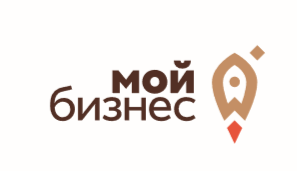 